TEKSTIN AVAAMINENTavoite:Osataan käyttää kirjallisuuden käsitteitä.Keinot:Lue kotona kirjaa eteenpäin 15 min.Kerro aikuiselle kirjasipää- ja sivuhenkilöistätapahtumapaikoistapäähenkilön ongelmastatärkeimmistä käännekohdistaratkaisusta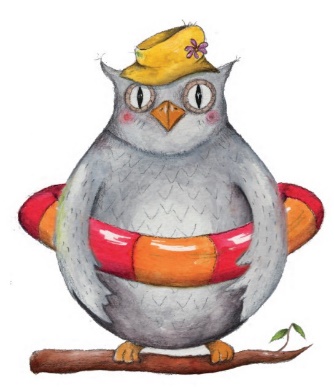 TEKSTIN AVAAMINENTavoite:Osataan käyttää kirjallisuuden käsitteitä.Keinot:Lue kotona kirjaa eteenpäin 15 min.Kerro aikuiselle kirjasipää- ja sivuhenkilöistätapahtumapaikoistapäähenkilön ongelmastatärkeimmistä käännekohdistaratkaisusta TEKSTIN AVAAMINENTavoite:Osataan käyttää kirjallisuuden käsitteitä.Keinot:Lue kotona kirjaa eteenpäin 15 min.Kerro aikuiselle kirjasipää- ja sivuhenkilöistätapahtumapaikoistapäähenkilön ongelmastatärkeimmistä käännekohdistaratkaisustapvm.sivutkuittauspvm.sivutkuittauspvm.sivutkuittaus